《创业基础与就业指导》就业指导部分期末考核要求：1.请在本文件附件中的模板中进行作答，请注意格式要求，排版杂乱将影响分数；排版后，将标注全部删掉，再打印提交；2.作业除封皮是单面打印外，正文请采用双面打印，左侧装订2个订书钉；3.请各班学委于2016年12月20日前，将纸质版和电子版一并交给任课教师，文件名统一使用格式“学号-姓名”。4.不得抄袭，一旦发现与网络信息雷同或学生间雷同，雷同作业均判为0分！下一页为作业模板，在模板中直接作答即可，注意不要修改字体和行间距！保持题干原来所在的位置！（默认为：宋体、小四、1.25倍行距）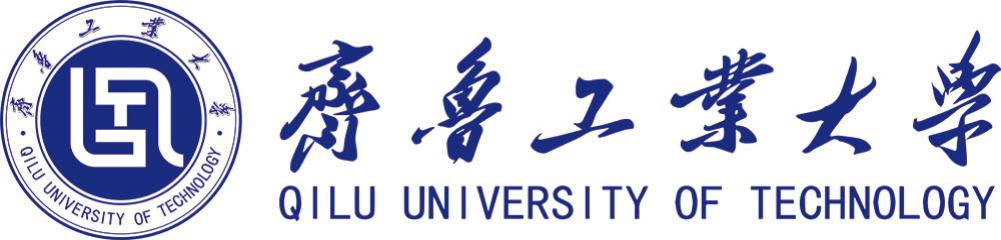 《创业教育与就业指导》期末作业就业指导部分（满分40分）学院名称　 (四号宋体加粗，以下同)          　　　　　专业班级　　　                 　       　　　　　学    号　　　                 　       　　　　　学生姓名　         　                    成    绩　         　                    2016年12月20日一、结合授课内容，参考《齐鲁工业大学毕业生就业质量年度报告》，初步拟定个人的毕业去向，简要介绍需要做的准备工作，字数1500字左右。（20分）二、个人简历（20分）（将其附在下一页上即可）